E-TUND – KOHTUME ÜHISES VIRTUAALSES KLASSIRUUMIS        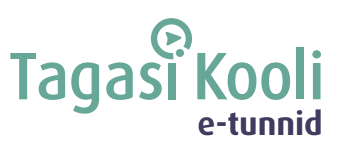 TUNNIKAVA #450Tööleht “Miks ja kuidas kaitsta imetajat?”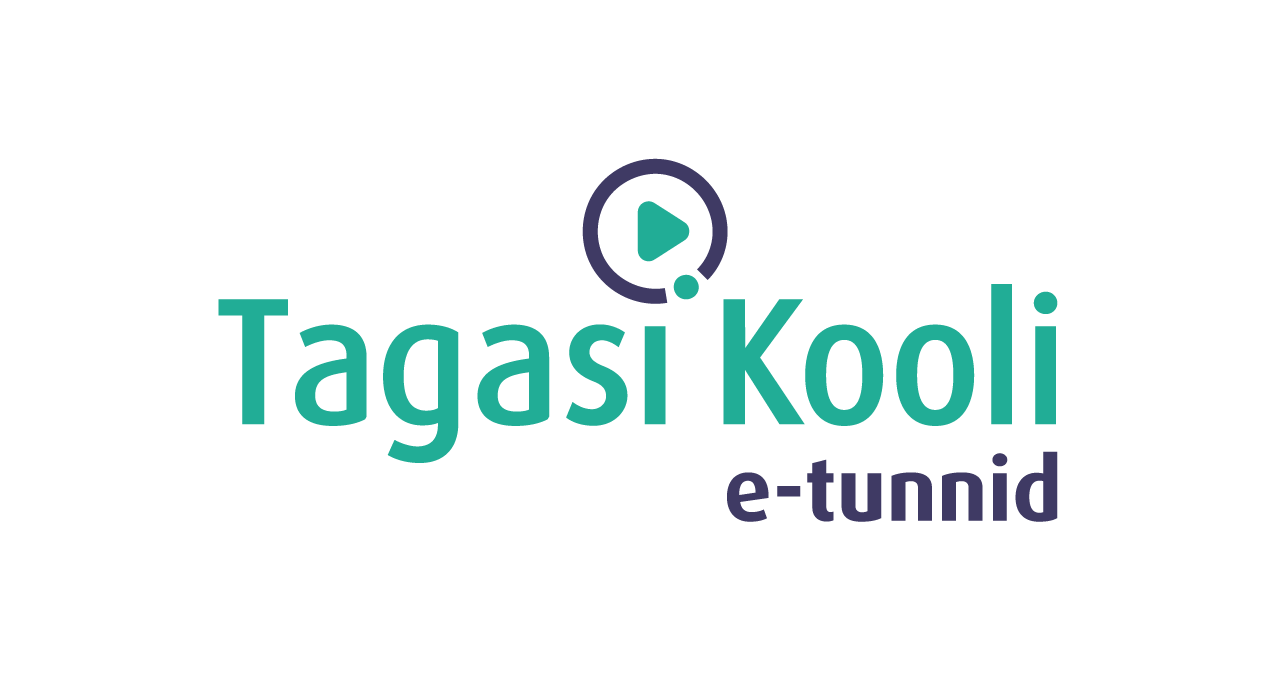 Sel korral on külas lendorava ekspert Liisa Rennel Keskkonnaametist. Tunnis räägime kui palju on Eestis imetajaid ja kui paljud neist vajavad kaitset. Uurime, mis neid ohustab ja millised on erinevad viisid nende kaitseks ning millist rolli mängivad siinjuures seire ja uuringud.Kasuta töölehte nii:  enne otseülekannet pane kirja, kes on pildil; otseülekande ajal küsi esinejalt küsimusi;   pärast otseülekannet lahenda ülesanded. ENNE OTSEÜLEKANNET Vaata erinevate imetajate pilte ja vali loetelust, mis loomaga on tegu ning millisesse seltsi ta kuulub.LOOM: VEELENDLANE, LENDORAV, SIIL, HALLHÜLJES, METSKITSSELTS: NÄRILISED, PUTUKTOIDULISED, KÄSITIIVALISED, KISKJALISED, SÕRALISED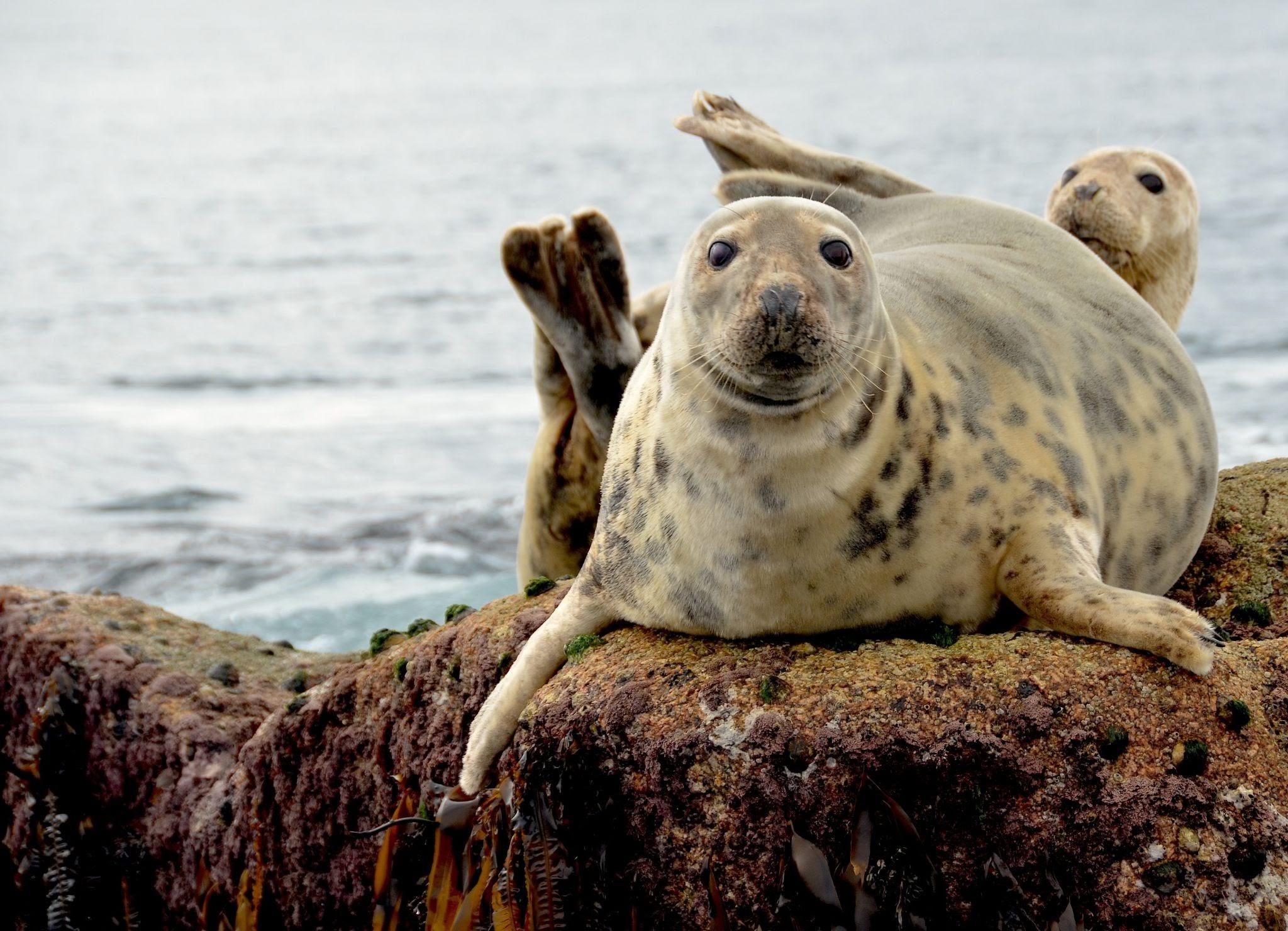 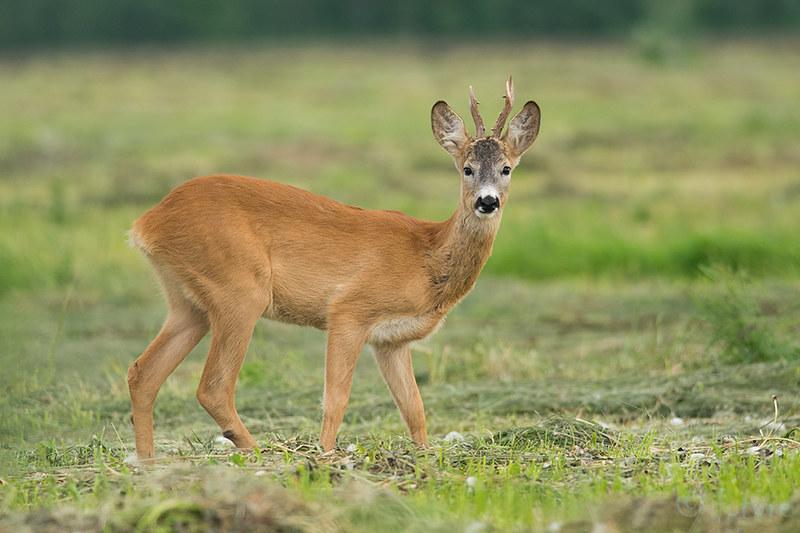 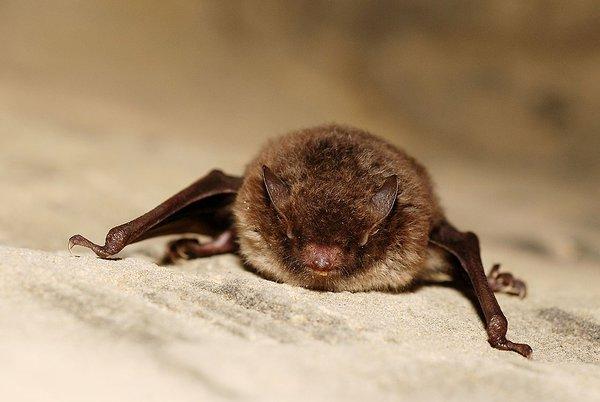 Loom METSKITS                                    Loom HALLHÜLJES                         Loom VEELENDLANESelts SÕRALISED                                  Selts KISKJALISED                          Selts KÄSITIIVALISED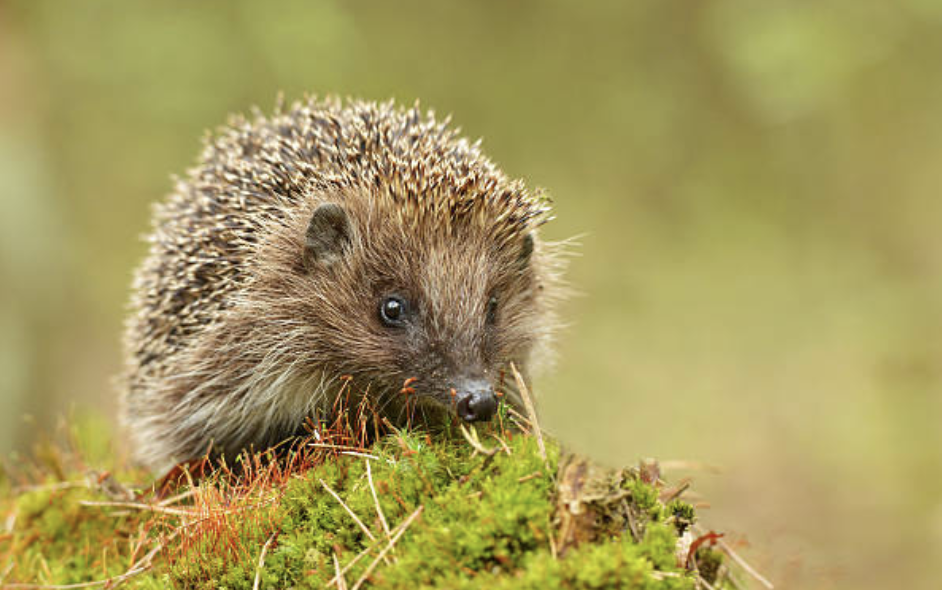 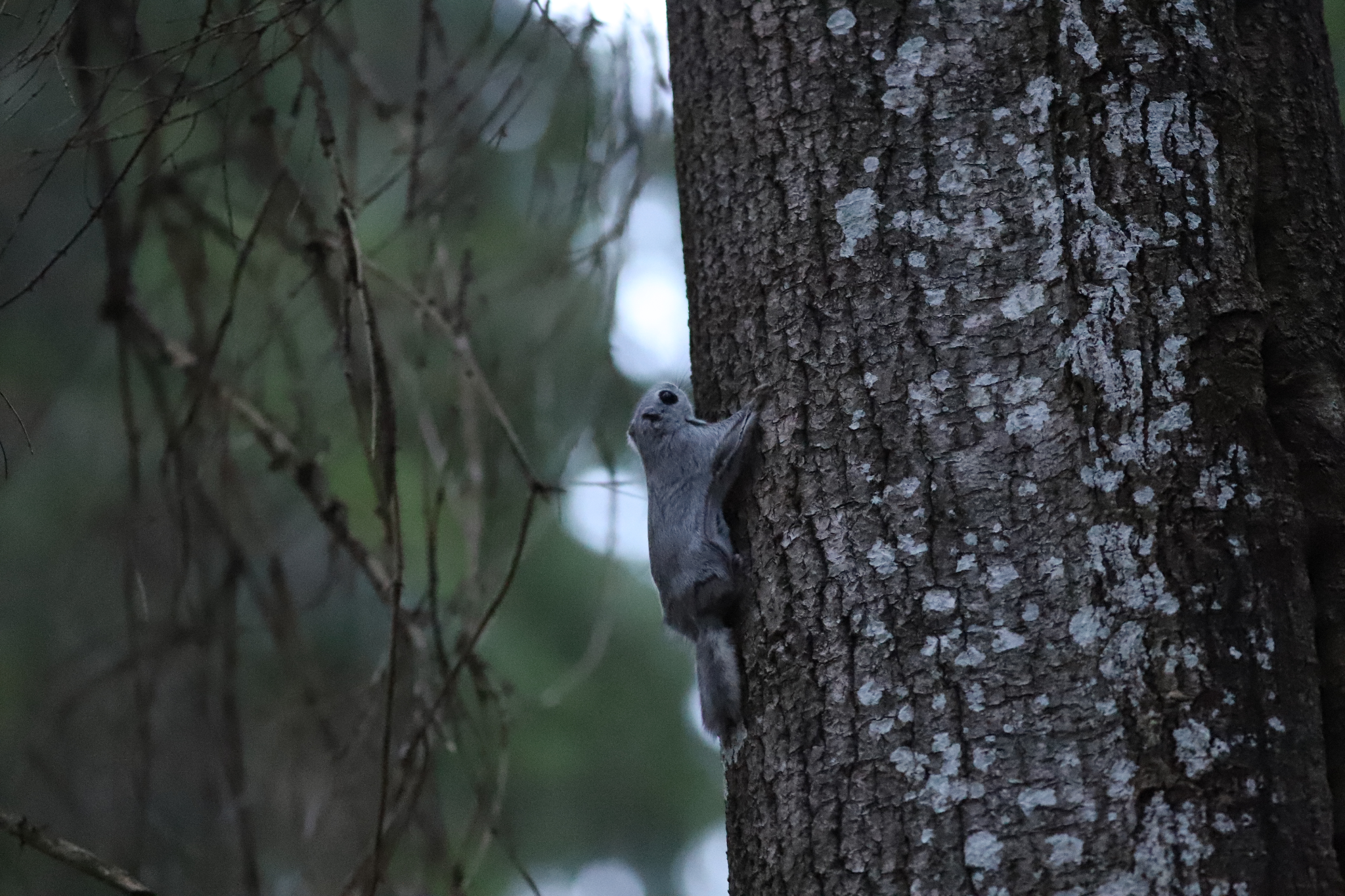 Loom LENDORAV                              Loom SIILSelts NÄRILISED                               Selts PUTUKTOIDULISEDOTSEÜLEKANDE AJAL KÜSI KÜSIMUSI Et saada vastuseid enda jaoks olulistele küsimustele, saad otseülekande ajal esinejale küsimusi esitada. Selleks ütle oma küsimus õpetajale, kes selle esinejale edastab. PÄRAST OTSEÜLEKANNET LAHENDA ÜLESANDED1) Kirjuta looma juurde teda ohustav tegur ja viis, kuidas liiki kaitsta. Ühele liigile võib sobida ka mitu ohustavat tegurit või kaitsmise viisi. Ohustavad tegurid ja kaitsmise viisid on sulle ette antud. Ülesande lahendamisel võid kasutada interneti abi. Ohustavad tegurid: keskkonnareostus, elupaikade hävitamine, konkureeriva võõrliigi (mink e ameerika naarits) levik, üleküttimine, häirimine talvitumise ajalKaitsmise viisid: küttimise reguleerimine, elupaikade kaitse alla võtmine, inimeste teadlikkuse tõstmine, saastavate tegevuste reguleerimine, võõrliigi väljapüük2) Mõelge koos pinginaabriga, kuidas teie saaksite oma igapäevaelus imetajate kaitsesse panustada. Pange kirja 2-3 mõtet. …………………………………………………………………………………………………………………………………………………………………………………………………………………………………………………………………………………………………………………………………………………………………………………………………………………………………………………………………………………………………………Tunni teema:Miks ja kuidas kaitsta imetajat?Külalisõpetaja:Liisa Rennel, lendorava ekspert, KeskkonnaametÕpilased:4.-6. klassTunni õpieesmärk:Õpilane teab liikide (sh imetajate) kaitse korraldamise põhietappe.Seos RÕK-iga:rohepädevus         45-minutilise tunni ülesehitus:                5 min                                                                 15 + 5 min                                                                       20 minettevalmistus ja häälestus                     ülekanne + küsimused külalisõpetajale                         õpilaste iseseisev töö klassis         45-minutilise tunni ülesehitus:                5 min                                                                 15 + 5 min                                                                       20 minettevalmistus ja häälestus                     ülekanne + küsimused külalisõpetajale                         õpilaste iseseisev töö klassisTunni teema taust:Selles e-tunnis tuleb juttu liigikaitsest. Lendorava ekspert Liisa Rennel räägib, kui palju on Eestis imetajaid ja kui paljud neist vajavad kaitset. Lisaks saame teada, mis neid ohustab ja millised on erinevad viisid nende kaitseks ning millist rolli mängivad siinjuures seire ja uuringud.Häälestus:Vaadata pilte ja valida loetelust, mis loomaga on tegu ja millisesse seltsi ta kuulub. (Vt täidetud töölehte allpool)Õpilaste iseseisevtöö:Vt täidetud töölehte allpoolVõimalikud lisamaterjalid: Keskkonnaamet liigikaitsest https://keskkonnaamet.ee/elusloodus-looduskaitse/looduskaitse/liigikaitseLooduskaitseseadus https://www.riigiteataja.ee/akt/106072023018I ja II kaitsekategooriana kaitse alla võetavate liikide loetelu https://www.riigiteataja.ee/akt/118062014020III kaitsekategooria liikide kaitse alla võtmine https://www.riigiteataja.ee/akt/104072014022The IUCN Red List of Threatened Species https://www.iucnredlist.org/LiikMis seda liiki ohustab?Kuidas seda liiki kaitsta?ilvesüleküttimineküttimise reguleeriminelendoravelupaikade hävitamineelupaikade kaitse alla võtmine,inimeste teadlikkuse tõstminenahkhiirhäirimine talvitumise ajal inimeste teadlikkuse tõstmineeuroopa naaritskonkureeriva võõrliigi (mink e ameerika naarits) levikvõõrliigi väljapüükhallhüljeskeskkonnareostus,elupaikade hävitaminesaastavate tegevuste reguleerimine,elupaikade kaitse alla võtmine,inimeste teadlikkuse tõstmine